									13Na podlagi 19. člena Statuta Mestne občine Nova Gorica (Uradni list RS, št. 13/12, 18/17 in 18/19) ter 262. člena Zakona o urejanju prostora (Uradni list RS št. 199/21 in 18/23 - ZDU-1O) je Mestni svet Mestne občine Nova Gorica na seji dne ___________ sprejel naslednjiS K L E P1.Ugotovi se, da nepremičnine s parc. št. 2353/2 in 2341/2, obe k.o. 2297 Čepovan in s parc.št. 5453/3, k.o. 2313 Šempas, ki imajo status grajenega javnega dobra, ne služijo več namenu, zaradi katerega jim je bil status dodeljen.2.Uprava Mestne občine Nova Gorica izda odločbo o ukinitvi statusa grajenega javnega dobra na nepremičninah, navedenih v 1. točki tega sklepa.  3.Ta sklep velja takoj in se objavi na spletni strani Mestne občine Nova Gorica.Številka: 4783-2/2023Nova Gorica,								        Samo Turel								           ŽUPANŠtevilka: 4783-2/2023-11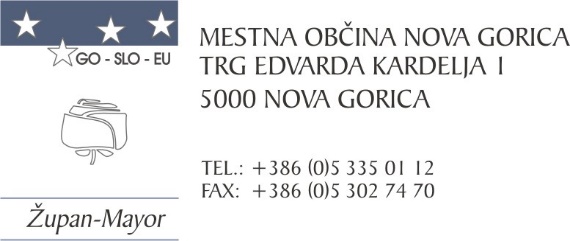 Nova Gorica, dne 20. julija 2023O B R A Z L O Ž I T E VZakon o urejanju prostora (Uradni list RS, št. 199/21 in 18/23 – ZDU-1O, v nadaljevanju: ZUreP-3) v 262. členu določa, da status grajenega javnega dobra preneha, če je zemljišče, objekt ali njegov del v celoti uničen in ga ni mogoče obnoviti, zaradi česar je onemogočena njegova splošna raba oz. če se uredi zemljišče, zgradi drugi objekt ali njegov del z enakim namenom splošne rabe, zaradi česar se lahko odvzame status na prvotnem javnem dobrem. Za odvzem statusa grajenega javnega dobra se smiselno uporabljajo določbe 260.člena ZUreP-3, in sicer nepremičnina ta status izgubi z ugotovitveno odločbo, ki jo na podlagi sklepa občinskega sveta po uradni dolžnosti izda občinska uprava. Predlog za ukinitev statusa grajenega javnega dobra poda župan. Nepremičnini s parc. št. 2353/2 in 2341/2, obe k.o. 2297 Čepovan, sta v zemljiški knjigi vknjiženi kot »javno dobro« brez titularja. Nepremičnina s parc. št. 2353/2 predstavlja traso nekdanje poti, ki se ne uporablja več, nepremičnina s parc. št. 2341/2 pa predstavlja funkcionalno zemljišče k hišama na naslovu Čepovan 69 in Čepovan 70.  Zemljišči nimata lastnosti javne površine, ravno tako nimata funkcije prometne povezave v prostoru in ne služita javnemu interesu, zato ukinitev statusa javnega dobra pri navedenih nepremičninah ne bo poslabšala prometnega stanja na navedenem območju. Dostopna pot na navedenem območju v naselju Čepovan poteka po kategorizirani državni cesti z oznako R3 608/1065 in kategorizirani občinski cesti z oznako JP 784162. Krajevna skupnost Čepovan je v določenem roku, ki ji ga je pristojni občinski organ postavil v dopisu št. 4780-0021/2022-2 z dne 27. 9. 2022 podala pozitivno mnenje za ukinitev javnega dobra.Priloga 1: Slikovno gradivoNepremičnina s parc. št. 5453/3, k.o. 2313 Šempas, je v zemljiški knjigi vpisana kot »javno dobro« brez titularja.Nepremičnina leži na območju znotraj zadrževalnika Vogršček in predstavlja zatravljeno in zaraščeno brežino nad kategorizirano občinsko cesto z oznako LC 284281 in kot tako ne služi namenu kot ga za javno dobro določa veljavna zakonodaja. Krajevna skupnost Šempas v določenem roku, ki ji ga je pristojni občinski organ postavil v dopisu za podajo mnenja glede odvzema statusa grajenega javnega dobra, ni odgovorila, za kar se na podlagi 7. člena Odloka o krajevnih skupnostih Mestne občine Nova Gorica (Uradni list RS, št.  52/13) šteje, da je mnenje pozitivno.Priloga 2: Slikovno gradivoIz navedenega izhaja, da je za navedene nepremičnine podan pogoj za ugotovitev, da grajeno javno dobro ne služi več svojemu namenu kot javno dobro lokalnega pomena.V skladu s Statutom Mestne občine Nova Gorica je za ugotovitev, da grajeno javno dobro ne služi več svojemu namenu, pristojen Mestni svet Mestne občine Nova Gorica, zato predlagamo, da predloženi sklep obravnava in sprejme. Samo Turel      ŽUPAN                      PRIPRAVILI:                                                                                     Tjaša Harej PavlicaVodja Službe za premoženjske zadeveMija Vules	             					                      Višja svetovalka za nepremičninePrilogI:Priloga 1: Izris Piso k. o. ČepovanPriloga 2: Izris Piso k. o. Šempas 